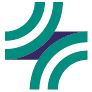 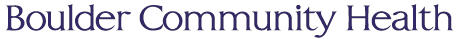 Worldwide Travel Medicine 4800 Riverbend Road, Suite 200 Boulder, CO 80301First Name ___________________Last Name _____________________Date _______________Address ______________________________City________________State ______Zip ________Date of Birth___________Age____Phone (home)______________Phone (work)______________Cell phone________________________		Email: _________________________________Date of departure: _________________ 		Length of Trip: __________________________           Type of trip: ____Pleasure ____Business  ____Medical work ____Other:__________________Do you want us to send your health care provider (mainstream or alternative) information on this visit?  ___No  ___Yes: Name_______________________________________________________How did you learn about our clinic? ____________________________________________________List the countries you will visit, including layovers, in chronological order:Your most recent vaccinations and the date/year (If you don’t know this information, don’t worry):Routine U.S. Vaccines                                                                      Travel Related Vaccines 	Chicken pox (varicella) vaccine or disease	          	Flu vaccine						Hepatitis A vaccine (2 shots) 	Hepatitis B vaccine (3 shots) or disease			Japanese encephalitis (3 shots) 	MMR (measles, mumps, rubella) (2 shots)			Meningococcal meningitis 	Measles vaccine or disease                                         		Rabies (3 shots)  	Mumps vaccine or disease                                            __	Typhoid vaccine (pills) 	German measles (rubella) vaccine or disease               _______Typhoid vaccine (shot) 	Pneumococcal vaccine			              		Twinrix (hepatitisA/B) (3 shots) 	Polio vaccine or disease                                         		Yellow fever 	Tetanus/diphtheria or tetanus/diphtheria/Pertussis (Adacel)Yes / No     Do you have or have you had any problems such as:__/__ Asthma, COPD, emphysema, use of supplemental oxygen on the ground or in the air__/__ Altitude sickness__/__ Diabetes  __on pills  __ on insulin__/__ Stroke, heart attack, heart disease or high blood pressure__/__ Liver problems (hepatitis B or C)__/__ Kidney problems (renal insufficiency/failure, dialysis)__/__ Cancer (type) _____________________________________________________________________/__ Thymus disorder/syndrome/thymectomy or myasthenia gravis, Digeorge syndrome, thymoma__/__ Live or work closely with someone who is HIV positive or immunosuppressed?__/__ Are you HIV positive or taking oral steroids (prednisone >10 mg/day) or taking anti-cancer                drugs?__/__ Have you ever had the Yellow Fever vaccine? __/__ Have you ever ruptured a tendon?__/__ Do you have psychiatric or emotional problems? Have you been hospitalized for this? No /Yes__/__ Have you gotten ill on previous international trips?  What happened? __________________________/__ Have you had problems with previous vaccines or medications? ____________________________	__/__ Are you allergic to any medications (like streptomycin, gentamycin, Polymixin B, sulfa)? ______Yes / No__/__ Are you allergic to any foods (like eggs, beef protein, lactose, soy casein, yeast) or substances including 2-phenoxyethanol, alum/aluminum, hydroxide, latex, thimerosal, formaldehyde, sulfites?Are you taking any prescriptions _____/_____ if yes, name: _______________________________________/__ Are you pregnant or planning to get pregnant in the next 3 months? __/__ Are you breastfeeding? Date of last menstrual period: _________________Birth control type if needed: __________________ __/__Have you received any injection of immune globulin or blood products in the last 12 months?__/__Have you ever had a convulsion, seizure, epilepsy or brain infection?__/__ Do you have psoriasis?PLEASE HAND THIS FORM TO THE RECEPTIONISTRECOMMENDATIONS BY TRAVEL MED STAFF Written information given on: ___itinerary ___altitude sickness ___children and travel ___diarrhea___ Diving __herbal insect sprays/deet __jet lag ___malaria  ___pregnancy/breastfeeding  ________other ___Accidents/injuries as leading mortality - seat belts, bike helmets, alcohol/drug use      ___Diseases endemic to countries without vaccines and protective measures      ___Insect borne diseases and precautions ___Blood/bodily fluids/sex precautions and diseases (HIV/hepatitis’s) - latex condoms, NO needles     ___Rabies precautions and treatment of bites/scratches___Insurance coverage overseas/evacuation insurance___Prevention of diarrheaPrescription Medications (please note that no medication is 100% effective)___Azithromax 500mg # _____ diarrhea treatment___Ambien 10mg #_____ sleeping aid       ___Chloroquine (Aralen) 500mg #_____ malaria prevention ___Ciprofloxacin (Cipro) 500mg #_____ diarrhea treatment___Diamox (acetazolamide) 250mg # _____ altitude sickness prevention___Doxycycline 100mg #_____ malaria prevention___Malarone (atovaquene/proguanil) #_____ malaria prevention___Mefloquine (Lariam) 250mg #_____ malaria prevention___Scopolamine (Transderm Scop) # 4 motion sickness prevention      Typhoid vaccine (oral)      Needle/syringes and gloves kitTo buy in the pharmacy:       Insect repellents (Sawyers’ Controlled Release Formula, Deep Woods Off! Ultrathon, Permethanone for clothes/bednetting)       Sunblock/Sun hat (Apply sunscreen and then insect repellent) I have read “Vaccine Information” and all of my questions have been answered satisfactorily.  I realize that no vaccine is 100% effective and I must use precautions in additional to receiving the vaccines(s).  I understand that some vaccines are a series and I must receive the entire series to be considered protected.  I also understand some vaccines have a limited duration of protection and those limits are noted on the next page.Signature  						DateI have declined the recommended medicines that are listed below.  I have read “Vaccine Information” and understand the health risks of acquiring these diseases.Declined medicines are  									Name ____________________________________________  Date  ___________________________CountryCity/StateNumber of DaysRural Area Yes      NoRural Area Yes      No